ВЫПИСКА ИЗ ПРОТОКОЛА запроса предложений по определению подрядчика для проведения текущего ремонта кровли административного здания Верховного суда Приднестровской МолдавскойРеспублики, расположенного по адресу г. Тирасполь ул. Юности, 29Наименование заказчика: Верховный суд Приднестровской Молдавской Республики.Вскрытие конвертов с заявками на участие в запросе предложений и открытие доступа к поданным в форме электронных документов заявкам по определению подрядчика для проведения текущего ремонта кровли административного здания Верховного суда Приднестровской Молдавской Республики, расположенного по адресу г. Тирасполь ул. Юности, 29 проводит комиссия по адресу: г. Тирасполь ул. Юности, 29 в 11.00 12 августа 2022 г.Кворум соблюден, комиссия по осуществлению закупок правомочна в принятии решений.З. В срок, указанный в извещении о проведении закупки, поступила одна заявка на участие в запросе предложений по определению подрядчика на проведение работ по текущему ремонту кровли административного здания Верховного суда Приднестровской Молдавской Республики.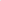 Единственная заявка была допущена к участию в оценке на основании критериев, указанных в документации о проведении запроса предложений.Комиссией проведена оценка допущенной заявки на основании критериев, указанных в документации о проведении запроса предложений.Условия исполнения контракта, содержащиеся в единственной заявке на участие в запросе предложений:а) условие расчетов - предоплата в размере 2594 от суммы Контракта. Полный расчет производится по мере бюджетного финансирования.б) гарантийный срок — 7 лет;в) срок выполнения работ — до 31 декабря 2022 года;г) цена контракта 109 841 рубль (сто девять тысяч восемьсот сорок один рубль).Руководствуясь нормами пункта 9 статьи 44 Закона Приднестровской Молдавской Республики «О закупках в Приднестровской Молдавской Республике» - если до момента вскрытия конвертов с заявками на участие в запросе предложений и открытия доступа электронных документов заявках подана только одна заявка на участие в запросе предложений или не подано ни одной такой заявки, запрос предложений признается несостоявшимся комиссией принято решение о признании запроса предложений несостоявшимся.В соответствии с подпунктом д) пункта 1 статьи 48 Закона Приднестровской Молдавской Республики «О закупках в Приднестровской Молдавской Республике» в результате признания несостоявшимся запроса предложений, было принято решение заключить контракт с единственным подрядчиком на условиях, предусмотренных документацией о закупке, по цене, предложенной участником закупки, с которым заключается контракт.Настоящий протокол подлежит размещению в информационной системе в сфере закупок. Настоящий протокол подлежит хранению не менее З (трех) лет от даты подведения итогов данного запроса предложений.	Секретарь комиссии		ЕВ. Стулова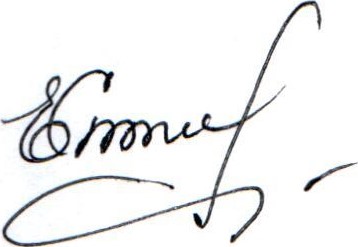 